
ΕΛΛΗΝΙΚΗ ΔΗΜΟΚΡΑΤΙΑ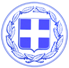 ΝΟΜΟΣ ΔΩΔΕΚΑΝΗΣΟΥΔΗΜΟΣ ΚΩ	                                                                     Κως, 19 Οκτωβρίου 2017ΕΙΣΗΓΗΣΗ ΔΗΜΑΡΧΟΥ ΣΤΗ ΣΥΝΕΔΡΙΑΣΗ ΤΟΥ Δ.Σ. ΤΗΣ 19ης ΟΚΤΩΒΡΙΟΥ 2017Κυρίες και Κύριοι συνάδελφοι,Η σημερινή συνεδρίαση του Δ.Σ. είναι επιβεβαίωση και υλοποίηση της δέσμευσής μας όσον αφορά στη λειτουργία του Δ.Σ., κορυφαίου θεσμού του Δήμου μας, αλλά και της πίστης μας στο ενιαίο και αδιαίρετο του νησιού.Είπαμε και κάνουμε πράξη τις ανά δημοτική ενότητα συνεδριάσεις του Δ.Σ.Είπαμε και κάνουμε πράξη την ανάδειξη της λειτουργίας των Τ.Σ. και την έμπρακτη και ουσιαστική παρουσία της δημοτικής αρχής στις κοινότητές μας.Είπαμε και κάναμε πράξη την ουσιαστική τακτική παρουσία του δημάρχου στις δημοτικές κοινότητες με την ολοήμερη λειτουργία του γραφείου δημάρχου σε δύο τουλάχιστον κοινότητες κάθε εβδομάδα.Πίστη μας είναι ότι ο δήμαρχος και η δημοτική αρχή πρέπει (και έτσι κάνουμε) να είμαστε δίπλα στους πολίτες, δίνοντας λύση όπου μπορούμε από το πιο μικρό μέχρι το πιο μεγάλο πρόβλημα.Προσωπικά αισθάνομαι υπερήφανος για τους συνεργάτες μου δημοτικούς και τοπικούς συμβούλους.Αισθάνομαι υπερήφανος για τους προέδρους των Τοπικών Κοινοτήτων που κάτω από πολύ δύσκολες συνθήκες δίνουν καθημερινά τη μάχη για τον τόπο και τους συμπολίτες μας.Δέσμευσή μας να συνεχίσουμε με τον ίδιο ρυθμό με την ίδια αγάπη την προσπάθειά μας να αλλάξουμε την Κω.Να κάνουμε το νησί μας πιο ανθρώπινο, να ομορφύνουμε και να βελτιώσουμε την καθημερινότητα του πολίτη, να αναδείξουμε τα πλεονεκτήματα του τόπου μας στους χιλιάδες επισκέπτες.Γνωρίζουμε και γνωρίζαμε ότι τα προβλήματα είναι πολλά.Δε μας φοβίζουν.Δεν φοβηθήκαμε ούτε από τη στασιμότητα των χρόνων 2011-2014 που άφησε το νησί πίσω.Σχεδιάσαμε και χρόνο με το χρόνο υλοποιούμε όλες εκείνες τις παρεμβάσεις που είχε ανάγκη κάθε πόλη κάθε γειτονιά.Και δε σχεδιάζουμε μόνοι.Κάθε τι που γίνεται είναι συναπόφαση των πολιτών, των Τ.Σ. και του Δ.Σ.Οι λαϊκές συνελεύσεις, η διαβούλευση και η συναπόφαση είναι αυτά που καθορίζουν το σχεδιασμό και οδηγούν τα βήματά μας.Στην ίδια κατεύθυνση συνεχίζουμε.Δεσμευτήκαμε για τρία κύρια έργα ανά δημοτική κοινότητα, πέραν των γενικών κατ’ έτος υλοποιούμενων που αφορούν καθαριότητα – αστικές και περιαστικές υποδομές – συντηρήσεις.Αυτό τηρούμε απαρέγκλιτα.Έτσι σήμερα μπορώ να σας δώσω μια εικόνα της περιόδου Σεπτεμβρίου 2014 – 2017.Να κάνουμε μια σύγκριση των αντίστοιχων περιόδων.ΕΡΓΑ 2011-2014 (ΣΕΠΤ.)2011 – 7 έργα (μελετημένα και αποφασιμένα από το 2008 - 10   Χατζηκαλύμνιος)2012 – Συνεχιζόμενα1. Διάνοιξη Οδών Ζηπάρι 45/102. Ανακατασκευή Εσωτερικών Οδών Ζιάς 55/093. Ασφαλτόστρωση αγροτικών οδών 48/102013 – Συνεχιζόμενα1. Ζιά η ίδια μελέτη 55/092. Πυλί εσωτερικοί δρόμοι από το ‘102014 – ούτε έναΧΡΗΜΑΤΟΔΟΤΟΥΜΕΝΑΌσα είχαν εντάξει Χατζηγιακουμής – ΧατζηκαλύμνιοςΚατάφεραν να εντάξουν την πλατεία Ζιάς που δεν τόλμησαν να ξεκινήσουν και την υλοποιήσαμε εμείς με τις όποιες αστοχίες τους.Ας πάμε στη περίοδο που διανύουμε:2014-2017ΑΣΦΕΝΔΙΟΥ5 Νέα έργα από ίδιους πόρουςΟλοκληρώθηκαν 2Σε εξέλιξη 2Προς δημοπράτηση 1ΠΥΛΙ7 Νέα έργα από ίδιους πόρουςΟλοκληρώθηκε 1Σε εξέλιξη 5Προς δημοπράτηση 1ΧΡΗΜΑΤΟΔΟΤΟΥΜΕΝΑΕντάξαμε 7 από τα οποία πολύ σημαντικά είναι οι κατασκευές υποδομών σε όλους τους ενεργούς χειμάρρους του Πυλίου και βέβαια υλοποιήθηκε η προμήθεια επίπλων Παιδικού Σταθμού Ζηπαρίου.ΔΕΥΑΚΑξίζει και εδώ μια αναφορά στην περίοδο 2011 – 2014 όσον αφορά στις επενδύσεις από ίδιους πόρους.Αξιολογήστε μόνοι σας το μέγεθος του τεράστιου έργου:1. Οικίσκος με υπόγεια δεξαμενή στη Μεσσαριά2. Επέκταση αρδευτικού 500μΣύνολο και τα δύο: 33.645,96 €Ας δούμε την τρέχουσα περίοδο. Θα πει φαντάζομαι αναλυτικά ο πρόεδρος της ΔΕΥΑΚ.2014 - 20171. 14 έργα Άρδευσης – 130.000 €2. 9 έργα Ύδρευσης – 181.000 € Σύνολο 311.000 €Ουσιαστικά δηλαδή 10πλάσιο έργο!ΧΡΗΜΑΤΟΔΟΤΟΥΜΕΝΑΌτι βρέθηκε από την περίοδο Χατζηγιακουμή – Χατζηκαλύμνιου προχώρησε με τους ρυθμούς που ζήσαμε μέχρι το Σεπτέμβριο του 14.Δίκτυα αποχέτευσης από Καποδιστριακό δήμο ως Σεπτέμβριο 2014 εκτελέστηκε έργο 5.940.000 €Το 2014 – 2017    2.900.000 €Εγκατάσταση ΒιολογικούΩς τον Σεπτέμβριο του 2014Έργο αξίας 151.500€	2014 – 2017Έργο αξίας 5.807.000€Και πλέον λειτουργεί η εγκατάσταση.ΣΥΓΚΟΙΝΩΝΙΕΣΈνα τεράστιο πρόβλημα που διαχρονικά ταλαιπωρεί το νησί.Τολμήσαμε να ανοίξουμε τη γραμμή ΚΩ – ΤΙΓΚΑΚΙ.Η επιτυχία της απόφασης αυτής σημειώνεται από όλους τους πολίτες.Η ενίσχυση της οικονομίας της περιοχής σημαντική.Άλλα όμως είχαν και έχουν στο μυαλό τους όλοι αυτοί που κάθε βήμα της δημοτικής αρχής πρέπει να το υποσκάπτουν αδιαφορώντας για όσα αυτό το βήμα προσφέρει στους πολίτες.Πολεμήθηκε σε όλα τα επίπεδα και με όλα τα μέσα η απόφαση αυτή.Δεν καταθέτουμε τα όπλα.Ήδη η προκήρυξη των νέων γραμμών είναι έτοιμη.Σ’ αυτήν θα κληθεί βεβαίως το ΚΤΕΛ ν’ αναλάβει το έργο που του αναλογεί και αν δε μπορεί θ’ αναλάβει η ΚΕΚΠΑΠΥΑΣ.Είναι δέσμευσή μας που δε μπορεί να μην υλοποιηθεί.ΕΚΠΑΙΔΕΥΣΗΔε θα μείνω στις συντηρήσεις σχολείων.Μπροστά μας έχουμε τρεις μεγάλες προκλήσεις, Δημοτικό Σχολείο Πυλίου, Εσπερινό Λύκειο & Λύκειο Ζηπαρίου.Κλείσαμε τις παραλείψεις της προηγούμενης Δημοτικής Αρχής στην αγορά του τμήματος οικοπέδου στο Πυλί και ολοκληρώσαμε την πράξη.Στόχος μας όμως είναι το ΝΕΟ κτίριο για το Δημοτικό Σχολείο.Ήδη ετοιμάζεται φάκελος για την προκήρυξη της μελέτης του νέου Δημοτικού Σχολείου και ο χώρος είναι δεσμευμένος για το σχολείο.Στον ίδιο χώρο προβλέπεται και το σύγχρονο Νηπιαγωγείο Πυλίου.ΕΣΠΕΡΙΝΟ ΛΥΚΕΙΟΕίναι προφανές ότι δεν βολεύει η στέγαση του με το δημοτικό.Υπάρχουν αιτήματα του συλλόγου της εκπαιδευτικής κοινότητας.Εξετάζονται προσεκτικά και σοβαρά από τη Σχολική Επιτροπή.Η πρόταση θα προκύψει μέσα από εξαντλητικό διάλογο όλων των φορέων στην κατεύθυνση της ενίσχυσης και ωφελιμότερης λειτουργίας ενός σχολείου που δίνει το δικαίωμα σε πολλούς συμπολίτες μας να αποκτήσουν γνώσεις και το δικαίωμα να διεκδικήσουν ένα καλύτερο μέλλον.ΛΥΚΕΙΟ ΖΗΠΑΡΙΟΥΚάναμε και κάνουμε όλες εκείνες τις κινήσεις που χρειάζονται έτσι ώστε να δώσουμε την καλύτερη λύση μέχρι την υλοποίηση ενός ΝΕΟΥ σύγχρονου κτιρίου.Προκηρύξαμε την εκδήλωση ενδιαφέροντος για όποιον έχει κτίριο κατάλληλο για τη διαμόρφωσή του σε σχολικό.Υπήρξε ένας ενδιαφερόμενος.Το κτίριο ελέγχθηκε και κρίθηκε κατάλληλο.Απαιτούνται εργασίες άρα και χρήματα για τη διαμόρφωσή του.Κοστολογούνται και θα καταλήξουμε όλοι μαζί προς το συμφέρον των μαθητών και μόνο.Οι πόροι θα βρεθούν.Μέχρι τότε θα γίνει ότι απαιτείται για την καλύτερη στέγαση και λειτουργία του.Υπάρχουν καταγεγραμμένα τα αιτήματα του Λυκειάρχη και οι ανάγκες.Στο αμέσως επόμενο διάστημα θα απαντηθούν.Αυτά όμως που ανέφερα αφορούν την προσωρινή λύση.Στόχος το ΝΕΟ κτίριο.Εξετάζουμε όλες τις πιθανές λύσεις από το στάσιμο κτίριο του πρώην δημαρχείου μέχρι το εντελώς νέο σε κατάλληλο χώρο.Τίποτα δε θα γίνει όμως χωρίς την από κοινού απόφαση.ΥΠΟΔΟΜΕΣΤο μεγαλύτερο μέρος των δρόμων στο σχέδιο πόλεως Ζηπαρίου έχει υλοποιηθεί επί Καποδιστριακού δήμου και Κοινότητας Ασφενδιού.Ήδη τα τμήματα που παρέμειναν διανοίγονται και ασφαλτοστρώνονται.Ταυτόχρονα υλοποιούνται πεζοδρόμια και φωτισμοί αλλάζοντας την εικόνα του δεύτερου μεγαλύτερου πολεοδομικού ιστού του νησιού.Στο Τιγκάκι και το Μαρμάρι διαμορφώνονται Κ.Χ. και δημιουργούνται νέοι.Σε λίγο οι δύο ξύλινες σκάλες σήμα κατατεθέν των δύο οικισμών και απαίτηση χρόνων των πολιτών θα είναι πραγματικότητα.Ο ορεινός όγκος του Δικαίου μπαίνει σε τροχιά αξιοποίησης τόσο στο περιαστικό όσο και το αστικό κομμάτι του.Έργα στον Ασώματο, τη Ζιά, την Ευαγγελίστρια, το Λαγούδι δίνουν λύσεις σε χρονίζοντα προβλήματα.Είναι και το μεγάλο πρόβλημα της δημιουργίας χώρου στάθμευσης στη Ζιά.Προσπαθούμε για την καλύτερη λύση.Δώσαμε το λόγο και τη δυνατότητα στους πολίτες να επεξεργαστούν προτάσεις.Χαίρομαι γιατί οι ενεργοί πολίτες όχι απλά δραστηριοποιήθηκαν αλλά έχουν και πρόταση.Αυτή είναι η αξία της συμμετοχής και η δική μου χαρά γιατί διαπιστώνω ότι η επιλογή μου για συμμετοχή και συναπόφαση βρίσκει γόνιμο έδαφος παντού.Θα συνεχίσω έτσι με όσους θέλουν πραγματικά να σχεδιάσουμε μαζί το μέλλον.Στο Πυλί χρόνιο πρόβλημα τα ρέματα στον οικισμό.Σχεδιάσαμε και υλοποιούμε στο μεγαλύτερο μέρος των ρεμάτων έργα και μέχρι το 2019 θα έχουμε κλείσει το μεγαλύτερο, αν όχι το σύνολο του προβλήματος.Την ίδια περίοδο ξεκίνησαν και ξεκινούν έργα αποκαταστάσεων και αναπλάσεων στον παλαιό πυρήνα της Κοινότητας.Το πολιτιστικό πολύκεντρο συντηρήθηκε και αποκαταστάθηκε.Σε όλους τους δρόμους γίνονται παρεμβάσεις από ασφαλτοστρώσεις μέχρι συντηρήσεις και ειδικά σε περιοχές με τουριστικές υποδομές αλλά και οικιστικές (Αμανιού –Μαρμάρι- Λιμνάρα) δίκτυο ομβρίων και διαμορφώσεις-διανοίξεις δρόμων (Αγκιναρωπή) είναι σε εξέλιξη.Δίνουμε μάχες καθημερινά με το χρόνο για να αλλάξουμε τα πάντα, αποδίδοντας στους πολίτες υποδομές που έχουν ανάγκη.ΑΘΛΗΤΙΣΜΟΣΟι εκτεταμένες και συνεχείς παρεμβάσεις στις αθλητικές υποδομές της περιοχής, μετά τη στασιμότητα 2011-2014, είναι ελάχιστη υποχρέωσή μας.ΔΟΠΑΒΣ και Κοινότητες δώσαμε και δίνουμε καθημερινά τον αγώνα για να έχουν αγωνιστικούς χώρους και εγκαταστάσεις τα σωματεία και οι πολίτες της περιοχής.Έχουμε ελλείψεις. Το γνωρίζουμε.Γι᾽ αυτό άλλωστε ξαναπιάσαμε το νήμα που από εκεί που το άφησε ο Καποδιστριακός δήμος το 2011.Δεν απεμπολούμε το στόχο του ΣΥΓΧΡΟΝΟΥ ΑΘΛΗΤΙΚΟΥ ΠΟΛΥΚΕΝΤΡΟΥ και δουλεύουμε μεθοδικά για την επιτυχία του.Πιστεύω πως θα έχουμε σε εύλογο χρόνο καλά νέα για τους ανθρώπους του αθλητισμού.ΑΝΘΡΩΠΙΝΟΣ ΔΗΜΟΣΗ σοβαρή και νόμιμη λειτουργία του ΚΑΠΗ είναι πραγματικότητα.Ο Δήμος της προσφοράς στους ανήμπορους συμπολίτες μας είναι παρόν διακριτικά και όχι μικροπολιτικά παίζοντας παιχνίδια με τον ανθρώπινο πόνο.Εμείς αναλάβαμε να καλύψουμε το κενό για τον έλεγχο mantoux προλαβαίνοντας άσχημες εξελίξεις.Εμείς θα το επαναλάβουμε αν οι έχοντες την υποχρέωση δηλώσουν ότι δεν μπορούν.Οφείλουμε στους πολίτες και τα θέλω τους είναι πρέπει δικά μας.ΠΟΛΙΤΙΣΜΟΣΟι εκδηλώσεις πια στη δημοτική ενότητα Δικαίου καθιερώθηκαν ως θεσμοί.Στηρίζουμε – διοργανώνουμε εκδηλώσεις πανελλαδικού επιπέδου και ταυτόχρονα με τα “ΙΠΠΟΚΡΑΤΕΙΑ” δεν αφήνουμε γωνιά χωρίς πολιτιστικές δράσεις.Έχουμε μια δυσκολία στη συντονισμένη και συνεχή λειτουργία της δημοτικής βιβλιοθήκης Πυλίου.Δεν αδιαφορούμε. Σύντομα θα έχουμε λύση.Κυρίες και Κύριοι συνάδελφοι,Κατέθεσα μέσα από την ψυχή μου όλη μου την αγάπη σ᾽αυτόν τον τόπο που γεννηθήκαμε και ζούμε.Σας διαβεβαιώ το ίδιο κάνουν όλοι οι συνεργάτες μου.Μπορεί να κάνουμε και λάθη.Ανθρώπινο είναι και δεν διστάζω να αναγνωρίσω τα λάθη μου.Θέλω από όλους εσάς και τους συμπολίτες μου να τα επισημαίνετε.Όλοι μαζί μπορούμε να πετύχουμε περισσότερα για την ΚΩ που είναι Η ΖΩΗ ΜΑΣ.